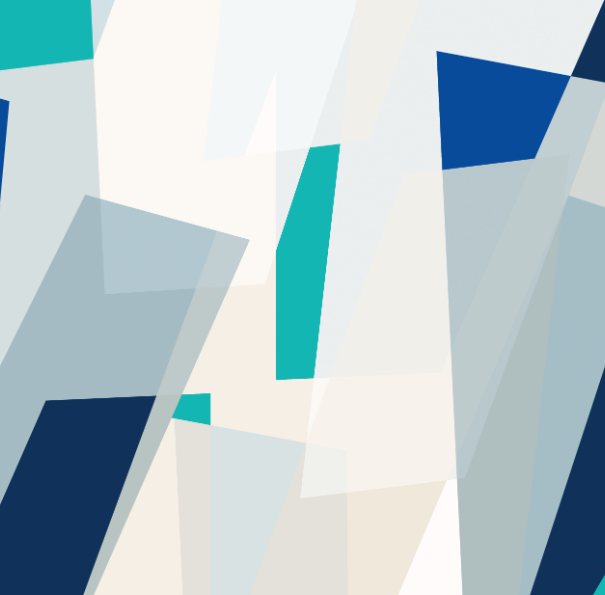 Espace Adolescents3 Impasse Christophe Colomb
91000 Evry- Courcouronnesespace.ados91@avvej.asso.frAdresse LinkedInhttps://www.avvej.asso.frPoste et salaire
- Selon CCNT 15 mars 1966- CDD temps complet. - 35 heuresPoste de remplacement en juillet et aout 2023Formation et expérience 
- Diplôme d’Etat d’Educateur spécialisé (DEES – Niveau III/II) ou diplôme de moniteur éducateur (DEME) ou diplôme professionnel de niveau équivalent. En coursPrise de Poste :Juillet 2023Expérience :Personne à contacter Envoyer lettre de motivation + CV à : Madame la Directrice   espace.ados91@avvej.asso.frL’Association Vers la Vie pour l’Education des Jeunes, reconnue d’utilité L’Association Vers la Vie pour l’Education des Jeunes, reconnue d’utilité publique, intervient dans les domaines de la protection de l’enfance, l’action médico-sociale en faveur des enfants et l’insertion des adultes en situation d’exclusion. L’Association est implantée dans 5 départements franciliens avec 18 établissements plus de 750 salariés qui accompagnent près de 3500 enfants et adultes par an.Forte de ses valeurs, l’AVVEJ anime et développe des actions à destination des enfants, adolescents et adultes.Présentation de l’établissement Espace Adolescents : Espace Adolescents est un service d’accueil d’urgence pour adolescents de 12 à 21 ans.Au sein d’une maison accueillant 8 adolescents dans le cadre de l’accueil d’urgence. Travail d’évaluation de la situation et d’orientationAccompagnement individuel et actions collectivesTravail en équipe pluriprofessionnelle et pluridisciplinaireRédaction de notes de situation et de rapports. Horaires d’internat (soirées et week-end)Capacité d’adaptation et autonomieAptitude au travail en équipeMissions et activités principales : Au sein d’une équipe pluridisciplinaire, l’éducateur(trice) spécialisé(e) concourt à l’éducation d’adolescents. Par le soutien qu’il/elle apporte et les actions éducatives qu’il/elle élabore, il/elle aide les adolescents qu’il/elle suit à restaurer ou à préserver leurs capacités de socialisation, d’autonomie, d’intégration et d’insertion : Mise en place et suivi du projet personnaliséAccompagnement socioéducatifParticipation à la vie institutionnelleSavoir-être et savoir-faire Capacités d’analyse, d’évaluation.Savoir faire face à des situations sensibles et d'urgence.Communiquer et collaborer en équipeL’AVVEJ est attentive à sa politique des Ressources Humaines, notamment avec un accompagnement à l’intégration des nouveaux salariés, un dispositif de formation attractif, la valorisation des parcours professionnels avec le levier de la mobilité au sein des 18 établissements en Ile de France